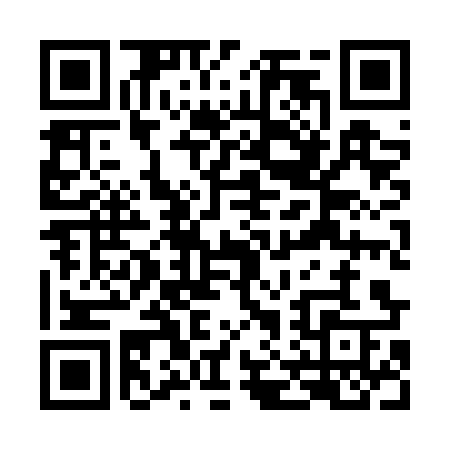 Prayer times for Kobyla Miejska, PolandWed 1 May 2024 - Fri 31 May 2024High Latitude Method: Angle Based RulePrayer Calculation Method: Muslim World LeagueAsar Calculation Method: HanafiPrayer times provided by https://www.salahtimes.comDateDayFajrSunriseDhuhrAsrMaghribIsha1Wed2:435:1512:415:498:0910:292Thu2:405:1312:415:508:1010:323Fri2:365:1112:415:518:1210:354Sat2:325:0912:415:528:1410:395Sun2:285:0712:415:538:1510:426Mon2:275:0612:415:548:1710:457Tue2:265:0412:415:558:1910:478Wed2:255:0212:415:568:2010:489Thu2:255:0012:415:578:2210:4910Fri2:244:5912:415:588:2310:4911Sat2:234:5712:415:588:2510:5012Sun2:234:5512:415:598:2610:5113Mon2:224:5412:416:008:2810:5114Tue2:224:5212:416:018:3010:5215Wed2:214:5112:416:028:3110:5316Thu2:204:4912:416:038:3310:5317Fri2:204:4812:416:048:3410:5418Sat2:194:4712:416:058:3610:5519Sun2:194:4512:416:068:3710:5520Mon2:184:4412:416:068:3810:5621Tue2:184:4312:416:078:4010:5722Wed2:174:4112:416:088:4110:5723Thu2:174:4012:416:098:4310:5824Fri2:164:3912:416:108:4410:5825Sat2:164:3812:416:108:4510:5926Sun2:164:3712:416:118:4611:0027Mon2:154:3612:416:128:4811:0028Tue2:154:3512:426:138:4911:0129Wed2:154:3412:426:138:5011:0130Thu2:144:3312:426:148:5111:0231Fri2:144:3212:426:158:5211:03